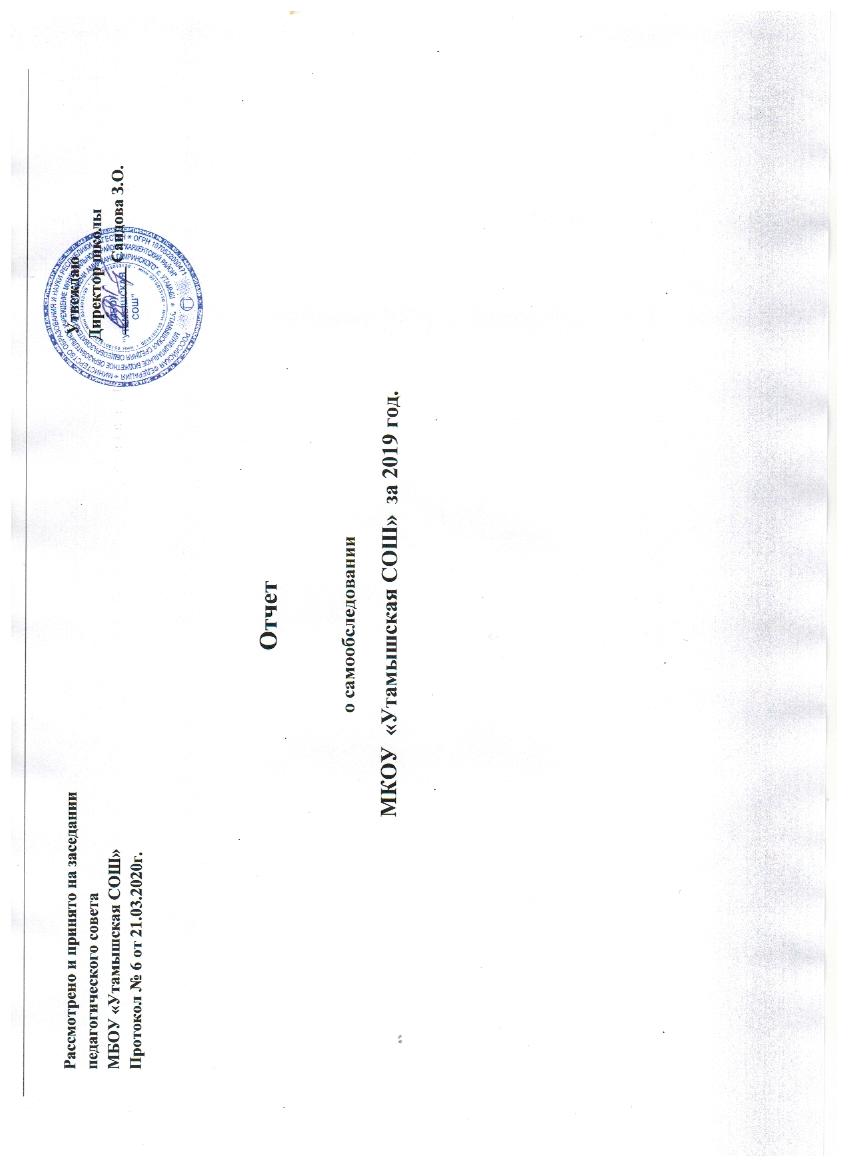 9. ЦЕЛИ И ЗАДАЧИ НА -2020 УЧЕБНЫЙ ГОДШкола продолжит работу  по: - обеспечению функционирования и развития общеобразовательного учреждения, реализацию прав граждан на получение гарантированного общедоступного, бесплатного в рамках федеральных государственных образовательных стандартов общего и дополнительного образования в соответствии с Федеральным Законом «Об образовании в Российской Федерации»;- достижению современного качества общего образования:введение ФГОС основного общего образования в  9-ых классах;повышение качества образования;повышение профессионального мастерства педагогов;- использованию информационных технологий в школе;-  внедрению дистанционных технологий обучения в практику работы школы;- доступу к электронным учебникам и электронным образовательным ресурсам;- совершенствованию работы по ведению электронного журнала;- созданию эффективного воспитательного пространства   в образовательной организации;- гражданско-патриотическому воспитанию на основе внедрения инновационных технологий и механизмов воспитания патриотизма в современных условиях, опираясь на имеющийся опыт по данному направлению;- сохранению и укреплению физического и психического здоровья обучающихся, формированию стремления к здоровому образу жизни; - совершенствованию работы в  спортивных секциях;- обеспечению условий для развития и самоопределения детей и подростков через совершенствование системы дополнительного образования;Духовно-нравственное воспитание учащихся не может полноценно осуществляться силами одной только общеобразовательной школы. Необходимо активно включать в этот процесс семью,  общественность, СМИ, учреждения культуры, спорта, социальные учреждения.         Директор МКОУ «Утамышская средняя                                       общеобразовательная школа»                                                                  ________________/Саидова З.О./                                          Согласовано       на заседании  педагогического                                            совета  школы протокол № 6                                                                от 21.03.2020г.                Отчето самообследовании муниципального казенного общеобразовательного учрежденияМКОУ  «Утамышская СОШ»  за 2019 год.1.  АНАЛИТИЧЕСКАЯ  ЧАСТЬЦелями проведения самообследования являются обеспечение доступности и открытости информации о деятельности организации, а также подготовка отчета о результатах самообследования.    Самообследование проведено администрацией школы. По его результатам сформирован отчет, рассмотренный на расширенном заседании педагогического совета с приглашением членов родительского комитета   протокол  № 1 от 31.09.19года.1.1. Структура образовательной организацииМуниципальное казенное общеобразовательное учреждение «Утамышская СОШ» (далее – Образовательное учреждение) является общеобразовательной организацией.Место нахождения образовательного учреждения: 368556,  село Утамыш,Каякентский район, республика Дагестан.Телефон: 89896500676E-mail: aleskerovaK @ mail ruОфициальный сайт: utamy.dagestanscool.ruПолное наименование образовательного учреждения в соответствии с Уставом: Муниципальное  казенное общеобразовательное учреждение «Утамышская средняя общеобразовательная школа»Каякентского района РеспубликиДагестанСокращенное наименование образовательного учреждения: МКОУ «Утамышская СОШ» Каякентского района РД. Функции и полномочия учредителя в отношении муниципального казенного общеобразовательного учреждения осуществляются уполномоченным органом местного самоуправления  администрации Каякентского района. Образовательное учреждение было создано в 1934 году.     В соответствии со свидетельством о государственной аккредитации Регистрационный №6322 Выдано  Министерством образования  и науки Республики Дагестан. Свидетельство действительно до 27 мая  2023г.; установлены:  уровни образования: начальное общее образование, основное общее образование, среднее общее образование. Целями деятельности Образовательного учреждения является осуществление образовательной деятельности по образовательным программам различных видов, уровней и направлений, осуществление деятельности в сфере культуры, физической культуры и спорта, охраны и укрепления здоровья, отдыха.	Предметом  деятельности Образовательного учреждения является реализация общеобразовательной  программы начального общего, основного общего, среднего общего образования.     Документы, на основании которых осуществляет свою деятельность ОУ:1. Устав2. Лицензия на право ведения образовательной деятельности выдана28 июня 2013г.  Срок действия лицензии— бессрочно. 3.Свидетельство о государственной аккредитации выдано Министерством образования  и науки Республики Дагестан.	РАЗДЕЛ 2. Управление образовательной организацией2.1. Управление Школой осуществляется в соответствии с законодательством Российской Федерации, на основе сочетания принципов единоначалия и коллегиальности. Единоличным исполнительным органом Школы является Директор, который осуществляет текущее руководство деятельностью школы.2.2.  К компетенции ОО относятся:- разработка и принятие правил внутреннего распорядка обучающихся, правил внутреннего трудового распорядка и иных локальных нормативных актов;- материально-техническое обеспечение  образовательной деятельности, оборудование помещений в соответствии с федеральными государственными образовательными стандартами, федеральными государственными требованиями, образовательными стандартами;- предоставление Учредителю и общественности ежегодного отчета о поступлении и расходовании финансовых  и материальных средств, а также отчетов о результатах самообследования;- установление штатного расписания, если иное не установлено нормативными правовыми актами Российской Федерации;- прием на работу работников, заключение с ними и расторжение трудовых договоров, если иное не установлено трудовым законодательством Российской Федерации, распределение должностных обязанностей, создание условий и организация дополнительного профессионального образования работников;- разработка и утверждение образовательных программ;- разработка и утверждение по согласованию с Учредителем программы развития Школы, если иное не установлено настоящим Федеральным законом;- прием обучающихся в школу;- определение списка учебников в соответствии с утвержденным федеральным перечнем учебников, рекомендованных к использованию при реализации имеющих государственную аккредитацию образовательных программ начального общего, основного общего, среднего общего образования организациями, осуществляющими образовательную деятельность, а также учебных пособий, допущенных к использованию при реализации указанных образовательных программ;- осуществление текущего контроля успеваемости и промежуточной аттестации обучающихся, установление их форм, периодичность и порядка проведения;- индивидуальный учет результатов освоения обучающимися образовательных программ, а также хранения в архивах информации об этих результатах на бумажных и (или) электронных носителях;- использование и совершенствование методов обучения и воспитания, образовательных технологий, электронного обучения;- проведение самообследования, обеспечение функционирования внутренней системы оценки качества образования;- создание необходимых условий для охраны и укрепления здоровья, организация питания обучающихся и работников;- создание условий для занятий обучающимися физической культуры и спортом;- установление требований к одежде обучающихся;- содействие деятельности общественных объединений обучающихся, родителей (законных представителей) несовершеннолетних обучающихся, осуществляемой в Школе и не запрещенной законодательством Российской Федерации;- организация научно-методической работы, в том числе организация и проведение научных и методических конференций, семинаров;- обеспечение создания и ведения официального сайта Школы в информационно-телекоммуникационной сети «Интернет»;2.3. Исполнительным органом ОО является   директор.Директор осуществляет руководство деятельностью ОО в соответствии с законодательством Российской Федерации и настоящим Уставом, несет ответственность за деятельность ОО.К компетенции директора относятся вопросы осуществления руководства деятельностью ОО. Директор организует выполнение решений Учредителя по вопросам деятельности ОО.2.4. В ОО формируются коллегиальные органы управления: общее собрание работников, педагогический совет,  совет родителей ( законных представителей) несовершеннолетних  обучающихся школы.2.5. В ОО создано методическое объединение классных руководителейОрганы управления  образовательным учреждением:Общее собрание  трудового коллектива школыПедагогический совет Управляющий советУченическое самоуправлениеВсе перечисленные структуры совместными усилиями решают основные задачи образовательного учреждения и соответствуют Уставу  МКОУ « Утамышская СОШ».                Сведения о должностных лицах образовательной организации:Однаизосновныхзадач,стоящихпередшкольнойадминистрацией,оптимизацияуправления:выбор и реализация мер позволяющих получить высокие результаты образовательного процесса. Педагогический мониторинг в решении этой задачи играет существенную роль. Объекты мониторинга: ученик, класс, учитель, предмет. Мониторинг проводится по классам и предусматривает источники и способы получения информации в форме промежуточного контроля по четвертям, полугодиям, итоговой и промежуточной аттестации.Управление образовательной организацией осуществляется на удовлетворительном уровне.РАЗДЕЛ 3. ОБРАЗОВАТЕЛЬНАЯ ДЕЯТЕЛЬНОСТЬОРГАНИЗАЦИЯ И СОДЕРЖАНИЕ ОБРАЗОВАТЕЛЬНОГО ПРОЦЕССА3.1. Документы, в соответствии с которыми ведется образовательная деятельность (Федеральный закон от 29.12.2012 № 273-ФЗ «Об образовании в Российской Федерации», « СанПиН 2.4.2.2821-10 "Санитарно-эпидемиологические требования к условиям и организации обучения в общеобразовательных учреждениях"Федеральный государственный образовательный стандарт начального общего образования;Федеральный государственный образовательный стандарт основного общего образования;Федерального компонента государственного стандарта среднего (полного) общего образования  на базовом уровне.- основная образовательная программа начального общего образования;- основная образовательная программа основного общего образования;- основная образовательная программа среднего общего образования;Учебный план начального общего образования;Учебный план основного общего образования;Учебный план среднего общего образования;Годовой календарный график на 2018-2019учебный год;Расписание учебных занятий на 2018 -2019учебный год;Расписание внеурочной деятельности на 2018-2019 учебный год;3.2.Количество учащихся поуровням образования3.3 Режим работы: ОО работает в одну (первую) смену. Периоды учебных занятий и каникул на  2019  год:  2019 учебный год начинается 1 января по декабрь2019 года.  Устанавливаются следующие сроки школьных каникул:зимние каникулы - с 30 декабря 2018 года по0 9 января 2019 года;весенние каникулы - с 23 марта по 31 марта 2019 года.осенние каникулы - с 30 октября по 06 ноября 2019 года;Дополнительные каникулы для первоклассников - с 09 февраля 2019 по 17 февраля 2019 года. 4.Промежуточная аттестация проводится по итогам освоения образовательной программы: на первом и втором уровне обучения - 4 четвертиПромежуточная аттестация в переводных классах (2-8,10) в форме итоговых контрольных работ (тестирований), в соответствии с Положением о промежуточной аттестации обучающихся, проводится с 15мая по 23 мая без прекращения общеобразовательного процесса.Начало занятий в 8.00, продолжительность уроков 45 минут .1 класс (3 урока в день - в сентябре- октябре, в ноябре- мае по 4 урока в день. Продолжительность урока в сентябре-декабрь-по 35 минут,в январе—мае по 45 минут .Расписание уроков соответствует требованиям СанПиН 2.4.2.2821-10 «Санитарно-эпидемиологические требования к условиям и организации обучения в общеобразовательных учреждениях»       Школа работает по программам, которые отвечают требованиям обязательного минимума содержания начального общего, основного общего, среднего общего  образования и рассчитаны на количество часов, отводимых на изучение каждой образовательной области в инвариантной части базисного учебного плана образовательных учреждений.  Учебный план составлен на основании федерального государственного образовательного стандарта начального общего образования, основного общего, среднего общего образования   утверждённого приказом Министерства образования и науки Российской Федерации от 06.10.2009 № 373; Изучение учебных предметов федерального компонента организуется с использованием учебных пособий, входящих в федеральный перечень учебников на текущий учебный год.4.1Условия образовательной деятельности    Учебный план МКОУ «Утамышская СОШ» на 2019 учебный год разработан на основе перспективного учебного плана основной образовательной  программы. Положения о порядке разработки и утверждении учебного плана ОУ  с учётом механизма формирования части, формируемого участниками образовательного процесса и компонента образовательного учреждения.Учебные планы  трёх уровней образования:-начальное общее образование -учебный план, обеспечивающий реализацию ФГОС НОО(1-4 классы);- основное общее образование -учебный план, обеспечивающий реализацию ФГОС ООО ( 5  -9классы);- среднее общее образование -учебный план, обеспечивающий реализацию ФКГОС 2004 (10-11 классы)Учебный план МКОУ « Утамышская СОШ» , реализующих основную общеобразовательную программу, за 2019 год».                               ПОЯНИТЕЛЬНАЯ ЗАПИСКА1. Общие положения1.1. Учебный план - документ, который определяет перечень, трудоемкость, последовательность и распределение по периодам обучения учебных предметов, курсов, дисциплин (модулей), практики, иных видов учебной деятельности и формы промежуточной аттестации обучающихся.1.2. Учебные планы МКОУ « Утамышская СОШ», реализующих основные общеобразовательные программы начального общего, основного общего и среднего общего образования .- Федерального Закона от 29.12.2012 № 273-ФЗ «Об образовании в Российской Федерации»; - Федерального базисного учебного плана, утвержденного приказом Министерства образования Российской Федерации от 09.03.2004 № 1312 (далее - ФБУП-2004); - Федерального компонента государственных образовательных стандартов общего образования, утвержденного приказом Министерства образования Российской Федерации от 05.03.2004 № 1089 «Об утверждении федерального компонента государственных образовательных стандартов начального общего, основного общего и среднего (полного) общего образования» (далее - ФКГОС) (для X-XI классов); - Федерального государственного образовательного стандарта начального общего образования, утвержденного приказом Министерства образования и науки Российской Федерации от 06.10.2009 № 373 (далее - ФГОС начального общего образования); - Федерального государственного образовательного стандарта основного общего образования, утвержденного приказом Министерства образования и науки Российской Федерации от 17.12.2010 № 1897 (далее - ФГОС основного общего образования); - Порядка организации и осуществления образовательной деятельности по основным общеобразовательным программам - образовательным программам начального общего, основного общего и среднего общего образования, утвержденного приказом Министерства образования и науки Российской Федерации от 30.08.2013 № 1015; - Федерального перечня учебников, рекомендуемых к использованию при реализации имеющих государственную аккредитацию образовательных программ начального общего, основного общего, среднего общего образования, утвержденного приказом Министерства просвещения Российской Федерации от 28.12.2018 № 345; - Перечня организаций, осуществляющих выпуск учебных пособий, которые допускаются к использованию при реализации имеющих государственную аккредитацию образовательных программ начального общего, основного общего, среднего общего образования, утвержденного приказом Министерства образования и науки Российской Федерации от 09.06.2016 № 699; - Санитарно-эпидемиологических требований к условиям и организации обучения в общеобразовательных учреждениях, утвержденных постановлением Главного государственного санитарного врача Российской Федерации от 29.12.2010 № 189 (далее - СанПиН 2.4.2.2821-10); 1.3. Обучение в первом классе проводится по 5-дневной учебной неделе  в первую смену. 1.4. Режим работы по  шестидневной учебной неделе.Продолжительность учебного года при получении начального общего образования составляет 34 недели, в 1 классе — 33 недели. Количество учебных занятий за 4 учебных года не может составлять менее 2904 часов и более 3345 часов. Продолжительность каникул в течение учебного года составляет не менее 30 календарных дней, летом — не менее 8 недель. Для обучающихся в 1 классе устанавливаются в течение года дополнительные недельные каникулы. Продолжительность урока составляет: - в 1 классе — 35 минут; - во 2 - 4 классах –  45 минут 1.5. Учебный план является частью образовательной программы образовательной организации. Образовательные организации разрабатывают образовательные программы в соответствии с ФГОС начального общего и основного общего образования и с учетом примерных основных образовательных программ начального общего и основного общего образования, в соответствии с ФКГОС и ФБУП-2004. Учебный план образовательных организаций на 2019/2020 учебный год предусматривает: 4-хлетний нормативный срок освоения образовательных программ начального общего образования для I-IV классов; 5-хлетний нормативный срок освоения образовательных программ основного общего образования для V-IX классов; 2-летний нормативный срок освоения образовательных программ среднего общего образования для X-XI классов. Учебный год начинается 02.09.2019г. Обязательная	часть учебного плана определяет	состав учебных предметов обязательных предметных областей, которые должны быть реализованы во всех имеющих государственную аккредитацию образовательных организациях, реализующих основную образовательную программу начального общего образования, и учебное время, отводимое на их изучение по классам (годам) обучения.  Приказом Минобрнауки РФ от 31 декабря 2015 года №№ 1576,1577,1578 во ФГОС начального общего, основного общего и среднего общего образования внесены изменения, предусматривающие выделение отдельных самостоятельных предметных областей по русскому языку и литературе, родному языку и литературе с целью реализации в полном объеме прав обучающихся на изучение русского языка, родного языка, включая русский язык, из числа языков народов Российской Федерации. В соответствии с ФГОС начального общего и основного общего образования предметная область «Родной язык и литературное чтение на родном языке» и «Родной язык и родная литература» являются обязательными для изучения. 1.6. В целях реализации основных общеобразовательных программ в соответствии с образовательной программой образовательной организации осуществляется деление классов на две группы: - при реализации основных общеобразовательных программ начального общего и основного общего образования при проведении учебных занятий по «Иностранному языку» (1I-1X классы), «Технологии» (V-IX классы), родному языку, а также по «Информатике», «Физике» и «Химии» (во время проведения практических занятий) при наполняемости V1II-IX классов 25 и более человек; - при реализации основных общеобразовательных программ среднего общего образования при проведении учебных занятий по «Иностранному языку», «Родному языку», «Технологии», «Физической культуре», а также по «Информатике и ИКТ» («Информатике»), «Естествознанию», «Физике» и «Химии» (во время проведения практических занятий) при наполняемости класса 25 и более человек. 1.7. При организации обучения в очно-заочной и (или) заочной формах учебные планы должны быть основаны на требованиях ФГОС начального общего и основного общего образования или ФБУП-2004. Уменьшать количество обязательных учебных предметов запрещено. Соотношение часов классно-урочной и самостоятельной работы обучающихся определяется образовательной организацией самостоятельно. 1.8. Обучение ведётся на русском языке, изучается родной язык (кумыкский язык).1.9. МКОУ «Утамышская СОШ» для использования при реализации образовательных программ выбирает: - учебники из числа входящих в федеральный перечень учебников, рекомендуемых к использованию при реализации имеющих государственную аккредитацию образовательных программ начального общего, основного общего, среднего общего образования (приказ Министерства просвещения Российской Федерации от 28.12.2018 № 345); - учебные пособия, выпущенные организациями, входящими в перечень организаций, осуществляющих выпуск учебных пособий, которые допускаются к использованию при реализации имеющих государственную аккредитацию образовательных программ начального общего, основного общего, среднего общего образования (приказ Министерства образования и науки Российской Федерации от 09.06.2016 № 699).         2. Начальное общее образованияУчебный план и план внеурочной деятельности являются основными организационными механизмами реализации основной образовательной программы. Учебный план определяет перечень, трудоемкость, последовательность и распределение по периодам обучения учебных предметов, формы промежуточной аттестации обучающихся. Примерный учебный план состоит из двух частей - обязательной части и части, формируемой участниками образовательных отношений. Обязательная часть учебного плана определяет состав учебных предметов обязательных предметных областей, которые должны быть реализованы во всех имеющих государственную аккредитацию образовательных организациях, реализующих основную образовательную программу начального общего образования, и учебное время, отводимое на их изучение по классам (годам) обучения. Часть учебного плана, формируемая участниками образовательных отношений, обеспечивает реализацию индивидуальных потребностей обучающихся. Время, отводимое на данную часть учебного плана внутри максимально допустимой недельной нагрузки обучающихся, может быть использовано: - на проведение учебных занятий для углубленного изучения отдельных обязательных учебных предметов; - на проведение учебных занятий, обеспечивающих различные интересы обучающихся, в том числе этнокультурные. Организация образовательной деятельности по основной образовательной программе начального общего образования может быть основана на дифференциации содержания с учетом образовательных потребностей и интересов обучающихся, обеспечивающих углубленное изучение отдельных учебных предметов, предметных областей основной образовательной программы начального общего образования. Углубленное изучение отдельных учебных предметов организуется в условиях пятидневной учебной недели (при соблюдении гигиенических требований к максимальным величинам недельной образовательной нагрузки согласно СанПиН 2.4.2.2821-10). Часть учебного плана, формируемую участниками образовательных отношений (1 час; 0,5час в неделю), в II -IV классах  используем на изучение учебного предмета «Русская литература».В учебный план IV класса включен 1 час в неделю (34 часа в год) на изучение учебного предмета «Основы религиозных культур и светской этики» (далее - ОРКСЭ). Выбор модуля, изучаемого в рамках учебного предмета ОРКСЭ, осуществляется родителями (законными представителями) обучающихся. Выбор фиксируется протоколами родительских представителями) обучающихся. Выбор фиксируется протоколами родительских собраний и письменными заявлениями родителей (законных представителей) обучающихся.Количество учебных занятий за 4 учебных года не может составлять менее 2904 часов и более 3345 часов. Дополнительно: План внеурочной деятельности МКОУ «Утамышская СОШ» определяет состав и структуру направлений, формы организации, объем внеурочной деятельности для обучающихся при получении начального общего образования с учетом интересов обучающихся и возможностей  школы выделено 9 ч.Школа  разработала и утвердила план внеурочной деятельности.  Недельный учебный план начального общего образования(изучение родного языка наряду с преподаванием на русском языке)в МКОУ «Утамышкая  СОШ.»  3. Основное общее образованиеУчебный план основного общего образования вМКОУ «Утамышкая  СОШ» обеспечивает введение в действие и реализацию требований ФГОС основного общего образования, определяет общий объем нагрузки и максимальный объем аудиторной нагрузки обучающихся, состав и структуру обязательных предметных областей по классам (годам обучения). Основная образовательная программа основного общего образования может включать как один, так и несколько учебных планов.Учебный план   предусматривает возможность введения учебных курсов, Количество учебных занятий за 5 лет не может составлять менее 5267 часов и более 6020 часов. Примерный учебный план состоит из двух частей: обязательной части и части, формируемой участниками образовательных отношений. Обязательная часть учебного плана определяет состав учебных предметов обязательных предметных областей для всех имеющих государственную аккредитацию образовательных организаций, реализующих образовательную программу основного общего образования, и учебное время, отводимое на их изучение по классам (годам) обучения. Часть примерного учебного плана, формируемая участниками образовательных отношений, определяет время, отводимое на изучение содержания образования, обеспечивающего реализацию интересов и потребностей обучающихся, их родителей (законных представителей), педагогического коллектива образовательной организации. Часть учебного плана, формируемая участниками образовательных отношений, может предусматривать (при наличии учебников, рекомендуемых к использованию при реализации имеющих государственную аккредитацию образовательных программ основного общего образования): - увеличение учебных часов, предусмотренных на изучение отдельных учебных предметов обязательной части; - введение специально разработанных учебных курсов, обеспечивающих интересы и потребности участников образовательных отношений, в том числе этнокультурные; - другие виды учебной, воспитательной, спортивной и иной деятельности обучающихся. Изучение учебного предмета «История» в V-IX классах осуществляется по линейной модели исторического образования (изучение истории в IX классе завершается 1914 годом). Организация образовательной деятельности по основным образовательным программам основного общего образования может быть основана на дифференциации содержания с учетом образовательных потребностей и интересов обучающихся, обеспечивающих углубленное изучение отдельных учебных предметов, предметных областей основной образовательной программы основного общего образования. . На изучение учебного предмета «Английский язык» предусмотрено на базовом уровне 3 часа в неделю. Изучение учебного предмета «Технология» в V-VIII классах построено по модульному принципу с учетом возможностей образовательной организации. В рамках обязательной технологической подготовки обучающихся VIII класса для обучения графической грамоте и элементам графической культуры в рамках учебного предмета «Технология» обязательно изучение раздела «Черчение и графика» (в том числе с использованием ИКТ). Так как предметная область ОДНКНР является обязательной предметной областью, в учебном плане МКОУ « Утамышская СОШ»  предусмотрено для ее изучения 1 час в неделю (34 часа в год) в V классе за счет части учебного плана, формируемой участниками образовательных отношений. Приказом Министерства просвещения Российской Федерации от 28.12.2018 № 345 определены учебники, которые используются при изучении предметной области «Основы духовно-нравственной культуры России».  Недельный учебный план основного общего образования(изучение родного языка наряду с преподаванием на русском языке)В МКОУ « Утамышская СОШ»  * 1 час из части, формируемой участниками образовательных отношений. 4. Среднее общее образование Учебный план в МКОУ « Утамышская СОШ»   реализующих образовательные программы среднего общего образования на основе ФКГОС и ФБУП-2004, используется в 2019/2020 учебном году в X-XI классах образовательных организаций. Учебный план устанавливает соотношение между федеральным компонентом, региональным компонентом и компонентом образовательной организации. Федеральный компонент учебного плана представляет совокупность базовых и профильных общеобразовательных учебных предметов. Базовые общеобразовательные учебные предметы - учебные предметы федерального компонента, направленные на завершение общеобразовательной подготовки обучающихся. При организации профильного обучения , для составления учебного плана следует: - включить в учебный план обязательные учебные предметы на базовом уровне (инвариантная часть федерального компонента); - включить в учебный план не менее двух учебных предметов на профильном уровне (из вариативной части федерального компонента), которые определят направление специализации образования в данном профиле. В учебный план также могут быть включены другие учебные предметы на базовом или профильном уровне (из вариативной части федерального компонента).Профильное обучение осуществляется в режиме шестидневной учебной недели. Региональным компонентом учебного плана является определение времени на изучение учебных предметов «родной язык» (I час в неделю в каждом классе) и «дагестанская литература» (1 час в неделю в каждом классе) в X-XI классах. Включен в учебный план 1 час«родной язык» из компонента  . Часы компонента образовательной организации при наличии учебников,рекомендуемых к использованию при реализации имеющих государственную аккредитацию образовательных программ среднего общего образования, могут использоваться для:- увеличения количества часов, отведенных на преподавание базовых и профильных учебных предметов федерального компонента; - преподавания учебных предметов, предлагаемых образовательной организацией; - проведения учебных практик и исследовательской деятельности; - осуществления образовательных проектов и т.п. учебный план среднего общего образования.Обязательные для изучения учебные курсы «Всеобщая история» и «История России» в учебном плане и в классном журнале записываются под одним общим названием учебного предмета «История», без разделения на отдельные страницы. Независимо от принятой в образовательной организации системы текущей и промежуточной аттестации обучающихся в аттестат выпускнику выставляется единая отметка по учебному предмету «История». Изучение учебного предмета «История» в X классе 2019/2020 учебного года осуществляется по линейной модели исторического образования (1914-1945 годы). Интегрированный учебный предмет «Обществознание (включая экономику и право)» (2 часа в неделю) на базовом уровне включает разделы «Экономика» и «Право», которые могут преподаваться как в составе данного учебного предмета, так и в качестве самостоятельных учебных предметов. На профильном уровне «Обществознание», «Экономика» и «Право» изучаются как самостоятельные учебные предметы в зависимости от выбранного профиля.Допускается реализация учебного предмета «Математика» в X-XI классах учебными предметами «Алгебра и начала анализа» и «Геометрия» в соответствии с образовательной программой образовательной организации.Изучение естественнонаучных предметов в X-XI классах может быть обеспечено как интегрированным учебным предметом «Естествознание», так и отдельными учебными предметами «Физика», «Химия», «Биология»: на базовом уровне учебные предметы «Химия» и «Биология» изучаются по I часу в неделю (всего 68 часов каждый), учебный предмет «Физика» - 2 часа в неделю (всего 136 часов за два года обучения).Учебный предмет «Астрономия» вводится в X-XI классах как отдельный обязательный учебный предмет, направленный на изучение достижений современной науки и техники, формирование основ знаний о методах и результатах научных исследований, фундаментальных законах природы небесных тел и Вселенной в целом. Учебный предмет «Астрономия» представлен только на базовом уровне и является обязательным (не менее 35 часов за года обучения) для изучения вне зависимости от выбранного образовательной организацией профиля или модели универсального (непрофильного) обучения.Количество изучаемых иностранных языков, в том числе в образовательных организациях с углубленным изучением иностранного языка и гимназиях, устанавливается по выбору образовательной организации. В случае выбора учебного предмета «Второй иностранный язык» на его изучение в учебном плане предусматривается не менее 2 часов в неделю.При выборе модели универсального (непрофильного) обучения рекомендовано изучение учебных предметов «География», «Искусство (МХК)», «Технология». При выборе модели профильного обучения изучение учебных предметов «География», «Искусство (МХК)», «Технология» осуществляется в соответствии с профилем образовательной организации.Изучение учебного предмета «Основы безопасности жизнедеятельности» в X-XI классах является обязательным.Организация образовательной деятельности по основным образовательным программам среднего общего образования может быть основана на дифференциации содержания с учетом образовательных потребностей и интересов обучающихся, обеспечивающих углубленное изучение отдельных учебных предметов, предметных областей основной образовательной программы среднего общего образования. Таким образом, в гимназиях, лицеях и образовательных организациях с углубленным изучением отдельных учебных предметов также реализуется модель профильного обучения в соответствии с целью и предметом деятельности образовательной организации и реализуемыми образовательными программами.Учебные планы для образовательных организаций, обеспечивающих углубленное изучение отдельных учебных предметов, предметных областей основной образовательной программы среднего общего образования, должны быть основаны на требованиях ФБУП-2004. Вариативная часть учебных планов формируется образовательными организациями самостоятельно. Уменьшать количество обязательных учебных предметов и (или) количество часов на изучение обязательных учебных предметов запрещено.Количество часов, отводимых на учебные предметы, изучающихся на углубленном уровне в гимназиях, лицеях и образовательных организациях с углубленным изучением отдельных учебных предметов, должно соответствовать количеству часов по данным учебным предметам на профильном уровне, установленному ФБУП-2004.Освоение общеобразовательных программ, обеспечивающих углубленное изучение отдельных учебных предметов, предметных областей основной образовательной программы среднего общего образования, осуществляется в режиме шестидневной учебной недели.  Сравнительный анализ качества знаний и успеваемости    учащихся за три последние годы по классам.Анализ у:                                                              Самый высокий процент качества:                                                      7кл-62,5%                Кл.рук. Казанатова Н.Х                                                     10 кл-57,1%           Кл.рук. Зайнарбеков З.К.                                                      9 кл-52,1 %          Кл.рук .      Исаева Э.Х.                                                         Самый низкий процент качества по сравнению с предыдущими годами:                                                                        5кл.- 25%              Кл.рук .      Исаев А.А.                                                                  6 кл.- 25%              Кл.рук .      Зубаилова Р.А.4.2.Сведения об участии выпускников в государственной итоговой аттестации в -2019  годуАналитическая справка об организации и проведении  единого государственного экзамена (ЕГЭ) в 2019году.В соответствии с планом подготовки к государственной (итоговой) аттестации выпускников 11-х  классов, была проведена следующая работа:  - составлены план подготовки и проведения государственной (итоговой) аттестации, а также план-график подготовки к ЕГЭ и в 2018/2019 учебном году;  - сформирована нормативно-правовая база ЕГЭ и ГИА, где собраны все документы различных уровней управления образованием;  - проведен сбор информации по участию в ЕГЭ  в 2018-2019 уч. году, уточнено количество участников ЕГЭ и ГИА в 2019 г., определено количество предметов, выбранных выпускниками для ЕГЭ;  - информирование родителей учащихся выпускных классов и самих учащихся осуществлялось через родительские и ученические собрания, на которых они ознакомлены с перечнем нормативно-правовой документации, методическими рекомендациями по организации деятельности выпускников во время подготовки и прохождения ГИА в форме ЕГЭ. Данная информация зафиксирована в протоколах родительских и ученических собраний, которые содержат дату проведения, тему собрания, темы и список выступающих, список присутствующих, их росписи в получении соответствующего инструктажа. С целью улучшения подготовки учащихся к ГИА проведены в 11 классе индивидуальные беседы с родителями.  - На педагогических советах рассматривались следующие вопросы: «Анализ государственной итоговой аттестации в форме ЕГЭ в 2018-2019учебном году», «Состояние образовательного процесса в выпускных классах по итогам полугодия»; «Анализ результатов пробных в 11 классах» «Современные технологии при подготовке обучающихся к ЕГЭ». - в коридорах школы, в учебных кабинетах оформлены уголки, где учащимся предоставляется возможность ознакомиться с нормативно-правовой базой ЕГЭ, особенностями проведения экзаменов по каждому из предметов, материалами для подготовки к экзаменам;  Подготовка к ЕГЭ  в 11 классах проводилась  на удовлетворительном уровне; созданы все условия для успешной подготовки учащихся к ЕГЭ.                                                     Результаты  экзамены ЕГЭ  11 класса: по математике, по русскому  языку.  Анализ итоговой аттестации учащихся ЕГЭ.             Результаты  учащиеся 11 класса на ЕГЭ по русскому языку : успеваемость 100% средний балл 54,5 ,что выше на 9,5 балла  чем в  2018 году, по математике успеваемость 100% средняя оценка3,00 ,что ниже на 0,27  чем в прошлом году.Анализ итоговой аттестации учащихся ОГЭ.                                                                                   Результаты ВПР - 2019	                                                            МКОУ «Утамышская СОШ» 4.3. Участие обучающихся  в  мероприятиях интеллектуальной направленности  (предметные  олимпиады, конкурсы, турниры, научно-исследовательские конференции).Познавательная активность обучающихся по предметам».Учителя организуют внеурочную деятельность по предметам   «Математика», «Русский язык» «Биология» ,» «Обществознание» ведут  кружки «Подготовка к ГИА».  Классными руководителями проводилась работа по вовлечению учащихся  в кружки и спортивные секции .Для всестороннего развития навыков и способностей учащихся в школе функционировали кружки:Учителя организуют внеурочную деятельность по предметам   «Математика», «Русский язык» «Биология» ,» «Обществознание» ведут  кружки «Подготовка к ГИА».Внеурочнная деятельность в начальной школе на 2019-2020 учебный год. Внеурочнная деятельность в 5-9 классах  на 2019-2020 учебный год.Её учащиеся занимаются в образовательном онлайн- школа «Вебинариум» официальный портал ЕГЭ ,  решу ЕГЭ ,знайка.ру, официальные сайты олимпиад для школьников. Систематически участвуют на олимпиадах и занимают призовые места. Анализ результатов олимпиады национально –регионального компонента следующее: Количество призеров, победителей муниципального, республиканского, регионального, федерального этапов конкурсов, фестивалей, соревнований, чемпионатов, конференцийУчителя активно работают над выявлением и развитием способностей обучающихся к научной и творческой деятельности. Под их руководством учащиеся пишут проектно-исследовательские работы и занимают призовые места на муниципальном и     республиканском уровнях. 	                                                                     Муниципальный этап конкурса..                                               Конкурсы:   «Школьный музей»    - 2 место, учитель Зайнарбеков З.К.                         «Интерактивные технологии  в современном образовании»- 2 место ,учитель математики   Рашидов М.М.Добросовестный,  успешный труд и достижение хороших показателей по олимпиадам и конкурсам  за 2019 год.1.Исаева Эльмира   Халилибрагимовна – ,конкурс«Уроки Победы»- «Лучший урок родного языка»-1 место. Республиканский конкурс «Второе дыхание по родным языкам» Направление Методическая «копилка» (видеоурок)  - 3 место 2019г.2.Казанатова Нуриян  Халилибрагимовн-конкурс ,конкурс «Юные исследователи окружающей среды»-3 место. (Ибрагимова Н.Ш.-8кл.)3.Зубаилова Разият  Арсланалиевна- конкурс «Уроки Победы»-3 место7.Абдуллаева Наида Расуловна-конкурс « Учитель года-2020»-3место8. Абдуллаева Кумсият Садрутиновна- научная конференция «Шаг в будущее»-3 место (Атавова Д-11кл) ,конкурс «Экологические проблемы РД глазами детей» -2 место (Ахмедгаджиева З.З.-9кл).А также обучающие  принимают  участие во всероссийских акциях и олимпиадах.РАЗДЕЛ 5.  Востребованность выпускников -2019  года.Воспитательная работа школы осуществлялась в соответствии с целями и задачами школы на 2017 год. Все мероприятия являлись звеньями в цепи деятельности создания личностно-ориентированной образовательной и воспитательной среды. Эта работа была направлена на выполнение задач, соответствующих реализуемому этапу развития образовательной системы школы и на повышение эффективности учебно-воспитательной деятельности, основной задачей которой является формирование гармонично развитой, духовно - нравственной личности и воспитание гражданина.Основными направлениями реализации воспитательной работы в школе являются следующие: Гражданско-патриотическое.Духовно-нравственное воспитание.Воспитание положительного отношения к труду и творчеству.Интеллектуальное воспитание.Здоровьесберегающее воспитание.Культурное и эстетическое воспитание.Правовое воспитание и культура безопасности.Воспитание семейных ценностей.Экологическое воспитание.Все направления воспитательной работы позволяют осуществлять личностно-ориентированный подход в воспитании при одновременной массовости воспитательных мероприятий и стимулировать творческие способности учащихся во всех аспектах воспитательной работы. Мероприятия, проводимые в течение учебного года, позволяют привлечь к различным видам деятельности большое количество детей, что способствует развитию творческих способностей практически каждого ученика. Ключевые творческие дела - это основа организационно-массовой работы, те мероприятия, которые отражают традиции школы:Праздники «Первого» и «Последнего звонка»Концерт ко Дню учителя  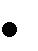 День самоуправленияДень пожилых людейНовогодняя ёлкаКонкурс «А, ну-ка парни!»Мероприятия в честь празднования Дня ПобедыПоследний звонокВыпускной  вечерТрадиционные праздники проходят интересно с охватом практически всех обучающихся. Работа методического объединения классных руководителей На методическом объединении классных руководителей рассматривается решение важнейших вопросов жизнедеятельности школы, вопросы освоения современных методик, форм, видов, средств, новых педагогических технологий в воспитании детей. Методическое объединение классных руководителей способствует сплочению коллектива, сохранению и развитию традиций школы, стимулирует инициативу и творчество педагогов, активизирует их деятельность в научно-исследовательской и поисковой работе, выявляет и предупреждает недостатки, затруднения и перегрузки в работе. Главная цель методического объединения – совершенствование воспитательного процесса, его постоянное саморазвитие. Методическое объединение классных руководителей состоит из 11 классных руководителей.Методическая работа проходила в форме заседаний методического объединения, состоящих из 2-х частей – теоретической и практической.    На заседаниях МО обсуждались вопросы организации работы над формированием у учащихся гражданской ответственности, правового самопознания, духовности и культуры, инициативности и самостоятельности, как активизировать работу по организации ученического самоуправления.Анализируя деятельность классных руководителей можно сделать вывод, что работа по созданию классных коллективов ведется целенаправленно. Классные руководители ведут  работу по всем направлениям деятельности, индивидуально работают с детьми, требующими особого педагогического внимания.   Классные руководители проводят тематические классные часы согласно плану  школы.РАЗДЕЛ 6. КАДРОВОЕ ОБЕСПЕЧЕНИЕ ОБРАЗОВАТЕЛЬНОГО ПРОЦЕССА 6.1. Характеристика укомплектованности МКОУ «Утамышская СОШ» педагогическими, руководящими и иными работниками (с указанием уровня их квалификации)Сведения о педагогических работниках
МКОУ «Утамышская СОШ» за  2019 год.РАЗДЕЛ 7. ИНФОРМАЦИОННО-ТЕХНИЧЕСКОЕ ОСНАЩЕНИЕ И НАЛИЧИЕ УСЛОВИЙ ОБРАЗОВАТЕЛЬНОГО ПРОЦЕССА7.1.        Характеристика информационно-технического оснащения и условий 7.2. Наличие условий организации образовательного процесса                                          РАЗДЕЛ 8. Материально-технические условия    Материально-технические условия позволяют реализовывать основную образовательную программу начального общего образования, основного общего образования, среднего общего образования и обеспечивают: 1) возможность достижения обучающимися установленных ФГОС требований к результатам освоения основной образовательной программы начального общего образования и основного общего образования, а также ФКГОС основного и среднего общего образования; 2) соблюдение: -санитарно-гигиенических норм образовательной деятельности (требования к водоснабжению, канализации, освещению, воздушно-тепловому режиму);3) возможность для беспрепятственного доступа обучающихся с ограниченными возможностями здоровья к объектам инфраструктуры образовательного учреждения.       Материально-техническая база соответствует действующим санитарным и противопожарным нормам, нормам охраны труда работников организаций, осуществляющих образовательную деятельность, нормам, предъявляемым к: территории организации; зданию школы.Школа имеет 2 этажа. Территория школы огорожена по периметру. Общая площадь земельного участка, занятого под школу составляет 1,5 га. По всей площади посажены деревья и кустарники. Во дворе школы находится здание пищеблока, спортивная площадка. Материально-техническая база находится в удовлетворительном состоянии и включает в себя 14 учебных кабинетов, оснащенных учебной мебелью и оборудованием, методический кабинет, приспособленный спортивный зал с раздевалками , актовый зал  и библиотека. Имеется столовая, в которой дети получают бесплатные горячие завтраки.  Оборудован медицинский кабинет. Оформлена лицензия на медицинскую деятельность. Развитие материально-технической базы в соответствии с поставленными задачами, происходило за счёт бюджетных ассигнований субъекта РФ. Педагогами школы проведена большая работа по оборудованию учебных кабинетов новыми стендами, раздаточным и наглядным материалом. Библиотека пополнилась новыми учебниками.   Проведен косметический ремонт классных кабинетов и коридоров. Огорожена вся территория школы.     Анализ раздела плана укрепления материально-технической базы школы показывает, что все его пункты выполнены в полном объёме.Анализ ведения финансовых расчётов по целевому использованию бюджетных средств показывает их прямое назначение, т.е. нарушений в этом направлении нет.Были проведены мероприятия по укреплению материальной базы школы, что позволяет создать лучшие условия для учебно-воспитательного процесса в школеВ течение учебного года в школе проводился текущий и косметический ремонт зданий школы:Пополнение  учебного оборудования, технических средств, новых современных технологий позволяет повысить качество образования учащихся.            Бюджетное финансирование не покрывает всех финансовых нужд школы, поэтому определяются приоритеты и задачи решаются постепенно. Основные расходы были направлены на заработную плату работников школы  и начисления на нее, коммунальные   услуги, интернет услуги. 8.Показатели деятельности общеобразовательной организации, подлежащей самообследованию (утв. приказом Министерства образования и науки РФот 10 декабря 2013 г. N 1324)